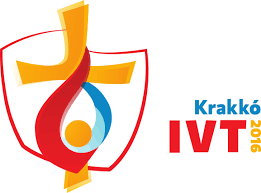 Kedves Fiatalok!A 2016-os év legizgalmasabb ifjúsági esemény a Krakkói Ifjúsági Világtalálkozó. Először kerül megrendezésre elérhető távolságban hozzánk. Enyhe túlzással soha vissza nem térő alkalom a csoportos részvételre számotokra is.Ez adta az ötletet, hogy 4 szlovákiai egyházmegye (Pozsony, Nagyszombat, Nyitra és Besztercebánya) magyar fiataljai - mintegy 100 ember - egy csapatként vegyenek részt ezen az eseményen.  A közös zarándoklatra 2016. július 25. (hétfő) és augusztus 1. (hétfő) között kerül sor. Az elszállásolás a költségek elfogadhatóbbá tétele érdekében egy Krakkó melletti kisváros középiskolájában lesz. A szálláshoz karimatka és hálózsák szükséges. Az étkezés ugyanezen okból kifolyólag szintén saját szervezésű lesz. Ezzel és támogatóink segítségével tudjuk elérni, hogy a részvételi díj maximum 140 € tesz ki (egyébként közel 300 € lenne). Amennyiben újabb támogatást sikerül szerezni ez az összeg még alacsonyabb is lehet.  A befizetett részvételi díj magába foglalja:a legkisebb összegű (50€) ún.A4-es csomagot, amely a következőket tartalmazza: 
- program
- közlekedési jegy
- biztosítás
- zarándokcsomagszállást hét éjszakára étkezés félpanzió (7x reggeli, 4x vacsora,2x ebéd) szlovákiai biztosítástutazási költséget (autóbusz díja)szolidaritási díj (10 € - minden európai résztvevő fizeti a szegény országokból érkező fiatalok támogatására)A bejelentkezés saját regisztrációs rendszerünkben történik az egyházmegyék szerinti felelős atyáknál, akik a következők:Pozsonyi Egyházmegye - Kollárik Dávid atyaNagyszombati Egyházmegye - Jelencsics Erich atyaNyitrai Egyházmegye - Farkas Zsolt atya	Besztercebányai Egyházmegye - Hutár Márk atyaA regisztráció március folyamán indul el és április végéig tart. A feltüntetett részvételi díjat (140€) 100 bejelentkező számára tudjuk biztosítani. Az számít bejelentkezettnek, aki befizette az előleget (60€) legkésőbb április 30-ig a következő számlaszámra IBAN: SK77 5200 0000 0000 1307 0681.  A kommentben vagy megjegyzésben ne felejtsétek el feltüntetni a befizető nevét! A részvételi díj befizethető készpénzben is egyházmegyéd felelősénél is. A befizetett előleget nincs módunkban visszaadni, de lehetőség van magad helyett más személyre átruházni és aztán egymás közt kell rendeznetek az anyagiakat. Viszont értesíteni kell az egyházmegyei felelőst a változásról.  A részvételi díjból fennmaradó 80 € befizetési határideje június 15. Amennyiben eddig a határidőig nem kerül befizetésre a hiányzó összeg másnak adunk lehetőséget a részvételre. A részvételi díj befizethető egy összegben is az előleg befizetésére megadott határidőig, vagyis április 30-ig.A részvételi korhatár 18 - 35 évben van megszabva azzal, hogy 16 évesek egyéni elbírálás alapján részt vehetnek a találkozón szülői engedéllyel és egy a találkozón résztvevő nagykorú személy felelősségvállalásával a fiatalkorú résztvevőért. Ez a körültekintő hozzáállás azért szükséges, mert 1 - 2 millió résztvevőre számítanak a szervezők, ami a fiatalok részéről nagyfokú önállóságot és felelősségteljes hozzáállást kíván.A világifjúsági találkozón elsődlegesen a magyar katekéziseken veszünk részt, amelyek püspökök előadásában 3 helyszínen fognak zajlani az egyes napok délelőttjein. Ezen kívül bekapcsolódunk a legjelentősebb központi eseményekbe, amelyeket a következő táblázatba foglalva láthatod napi beosztásban:Természetesen gazdag szabadidős programok is lesznek elsősorban az ifjúsági fesztivál keretében, amelyekről az alábbiakban olvashatsz: Időpont:kedden, csütörtökön és pénteken délután, szerdán egész nap a katekézisek utánKategóriák:spirituálissport (foci, rögbi, kézilabda)művészeti (koncertek, színi előadások, filmvetítések, kiállítások, kávéház, tánc)Hivatások KözpontjaBővebb és naprakész információkat az ifjúsági világtalálkozó magyar oldalán olvashatsz a www.krakko2016.hu weboldalon, de megtalálhatod Facebookon is. Az általunk szervezett csoportos kiutazásról egyházmegyéd részéről felelős atyánál, plébániádon valamint Olgyay Csaba ifjúsági referensnél is érdeklődhetsz.  Ne felejtsd, hogy egyedülálló eseményen van lehetőséged részt venni, amelyre nagy-nagy szeretettel várunk Téged és barátaidat.  Az előkészítő team:Hutár Márk	0904/843915	marcus55@post.skJelencsics Erich	0908/633292	erich.jelencic@gmail.comFarkas Zsolt	0904/942790	zoticus88@gmail.comKollárik Dávid	0915/383040	kollarik13@uniba.skOlgyay Csaba	0904/362159	olgyayc@gmail.comHétfőVII. 25KeddVII. 26.SzerdaVII. 27.CsütörtökVII. 28.PéntekVII. 29.SzombatVII. 30.VasárnapVII. 31.DélelőttÉrkezésÉrkezésPüspöki katekézisekPüspöki katekézisekPüspöki katekézisekZarándoklat a virrasztás helyszínéreZáró szentmiseNapközbenÉrkezésIfjúsági fesztiválHivatások expójaIfjúsági fesztiválHivatások expójaIfjúsági fesztiválHivatások expójaIfjúsági fesztiválHivatások expójaZarándoklat a virrasztás helyszínéreAz önkéntesek találkozója a SzentatyávalEsteÉrkezésMegnyitó szentmiseA Szentatya fogadásaKeresztútVirrasztás a SzentatyávalAz önkéntesek találkozója a Szentatyával